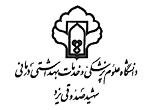 تعهد‌نامه مولفین و کد اخلاق***عنوان مقاله:شماره مقاله:بدین وسیله نگارندگان مقاله تایید می‌نمایند در ایده، طراحی، اجرا، تجزیه- تحلیل و تالیف مقاله با یکدیگر همکاری داشته‌اند و اعلام می‌دارند دست‌نوشته حاضر برداشت مستقیم از نوشته‌های چاپ شده یا در حال چاپ دیگر تحقیقات نمی‌باشد و این مقاله به زبان انگلیسی یا فارسی در مجله داخلی یا خارجی به چاپ نرسیده است و یا تحت بررسی نمی باشد ضمنا هیچگونه تعارض منافعی بین نویسندگان مقاله وجود ندارد. همچنین نویسندگان حق تالیف شامل کلیه حقوق چاپ مقاله را به مجله علوم پزشکی شهید صدوقی یزد واگذار می‌نمایند. با توجه به اینکه نویسنده مسئول، رابط مجله و سایر نویسندگان می‌باشد و مقاله منتشر شده براساس پیش‌نویس اصلاح شده ایشان است. مسئولیت کلیه امور فوق‌الذکر به عهده نویسنده مسئول می‌باشد.** لطفا توجه فرمایید که پس از تکمیل فرم، می‌بایست از فرم پرینت تهیه گردد و توسط نویسندگان امضا شده (امضای الکترونیک قابل پذیرش نیست) و مجددا فایل اسکن شده ارسال شود.*** کداخلاق برای چاپ مقاله الزامی می‌باشد.                   * کد کارآزمایی بالینی ** کد ارکید(ORCID) برای چاپ مقاله الزامی می‌باشد.ترتیب نویسندگاننام و نام خانوادگی نویسندهامضا نویسنده**کد اخلاق***کد ارکید**ORCIDکد کارآزمایی بالینی*